Här kommer den nya loggan för 2024-2027 - vårt sociala projekt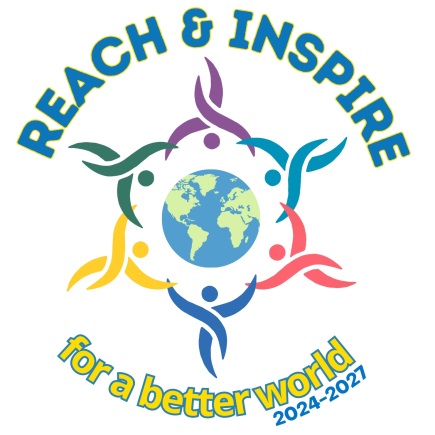 Årets logga för IIWP Mamta Gupta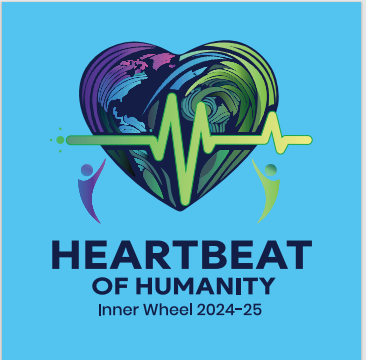 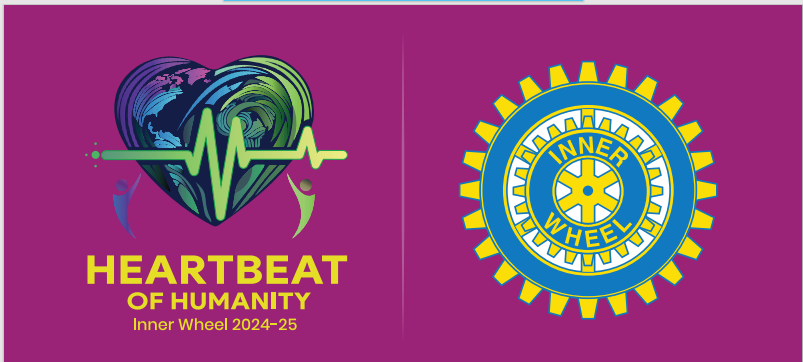 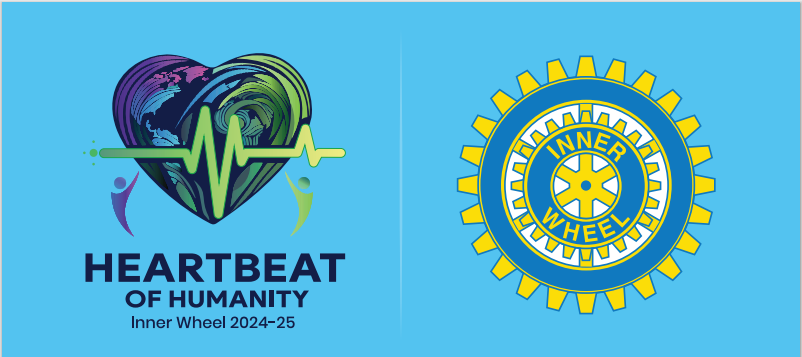 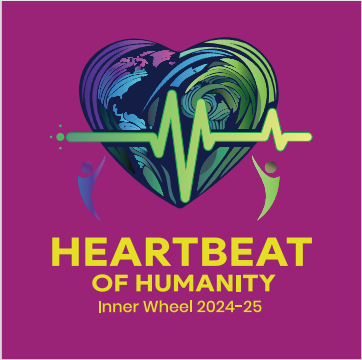 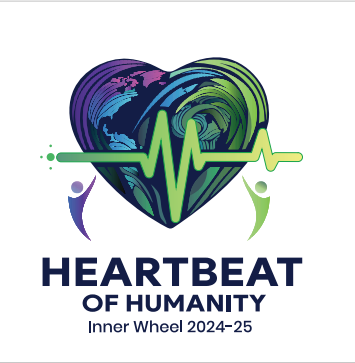 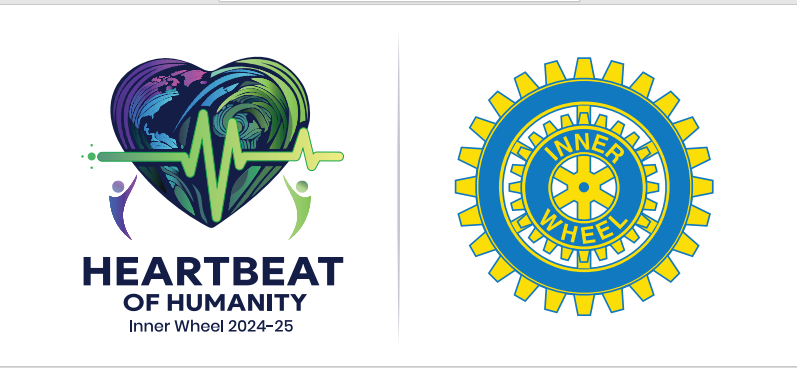 